Ryhope Junior School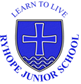 Job DescriptionPost Title:		Teaching and Learning Support AssistantGrade/Scale:	Grade 3 pt 7-11Salary:			£21,092 - £21,748 pro rate to weeks worked (39 weeks)Contract:		PermanentHours of work:	37 hours per week, term time only (39 weeks)			8.15 am to 4.15 pm Mon – Thur			8.15 am to 3.45 pm FriDirectorate:		Together for ChildrenResponsible to:	HeadteacherLine Manager:	Deputy HeadteacherPurpose of Job:To support and assist teachers as part of a professional team to contribute to raising standards of pupils' achievement and to undertake a range of learning activities under the professional direction and supervision of qualified teachers and/or senior colleagues, in line with the school's policies and procedures.Principal ResponsibilitiesProviding support for children, teachers and the whole school as outlined below:Main DutiesSupport for the Teacherassist in the preparation and reproduction of learning materials and the management of resourcesassist in the deployment and setting up of equipment and resources and making them ready for use in order to organise the teaching environmentoversee the care and cleanliness of the teaching environment, equipment, apparatus and materialsassist in the preparation of display materials and the copying and duplication of teaching materialssupporting teaching staff or senior colleagues with routine administration ie. filing reports, distributing leaflets and reports Contributing to the assessment of children’s progress and development as directed by the teacher through observations, basic record-keeping and discussion with the teacher (for example, contributing evidence to the planning and production of support plans..Support for the Child/renSupervise the use of equipment as required to maintain children’s needs and support their participation in learning tasks and activitiesassist in ensuring that the length of time spent on tasks and activities is consistent with the individual children's needs and according to instructionsassist children to carry out programmes set by teaching staffassist individual children or small groups of children in classroom activities under the specific direction of the teacher and/or other support staffMaintain awareness of children’s needs and targetsHave and apply a higher level of understanding of SEN, as determined by the SEN Code of PracticeSupport for the Schoolassist in maintaining a safe environment for children and staffaccompany teachers and classes on educational visits as requiredassist in the supervision of children during the day and in the playgrounds/school grounds as requiredassist in ensuring that children adhere to the behaviour policy of the school and providing feedback to teaching staff and senior colleagues on the effectiveness of strategies usedcontribute to preparing children’s reports as appropriateliaise with parents and other parties as requiredGeneral Requirementsattend and participate in training and development activities as requiredparticipate in professional development and reviewbe an effective role model for the standards of behaviour expected of childrenhave due regard to confidentiality, child protection procedures, health and safety, other statutory requirements and the policies of the governing body and the local education authorityProfessional Values and Practiceshave high expectations of all children; respecting their social, cultural, linguistic, religious and ethnic backgrounds; and being committed to raising their educational achievementtreat children consistently with respect and consideration and being concerned with their development as learnersuse behaviour management strategies which contribute to a purposeful learning environment in line with the school's policy and procedures work collaboratively with colleagues as part of a professional team; and carrying out roles effectively, knowing when to seek help and advice from colleaguesreflect upon and seeking to improve personal practicework within schools policies and procedures and being aware of legislation relevant to personal role and responsibility in the schoolrecognise equal opportunities issues as they arise in the schools and responding effectively, following schools policies and proceduresbuild and maintain successful relationships with children, parents/carers and staffengage in relevant Safeguarding Training and following school procedures at all timesThis post is exempt from the Rehabilitation of Offenders Act 1974 and therefore will be subject to criminal records check from the Disclosure Barring Service.The post holder must promote and safeguard the welfare of the children and young people that they are responsible for, or come into contact with.The post holder must act in compliance with data protection principles in respecting the privacy of personal information held by the Local Authority.The post holder must comply with the principles of the Freedom of Information Act 2000 in relation to the management of Local Authority records and information.The post holder must carry out their duties with full regard to the Council’s Equal Opportunities Policy, Code of Conduct, Child Protection Policy and all other Local Authority Policies.The postholder must comply with the Local Authority’s Health and Safety rules and regulations and with Health and Safety legislation.